        FORMULARIO DE DENUNCIA Art.2 LEY 20.585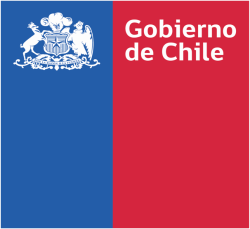 COMPIN-UCLM SUSESO(Debe completarse por cada sanción reclamada)			 			Fecha: